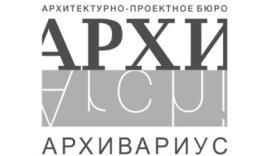 ООО «Архивариус»Челябинская обл., г. Магнитогорск, пр. Металлургов, д. 12archivar.ru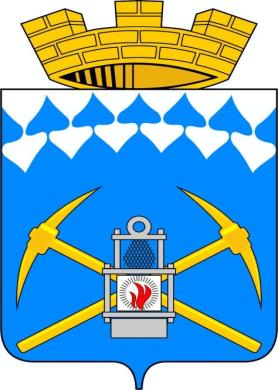 Проект планировки и проект межевания территории земельного участка с целью строительства жилых домов по адресу: Российская Федерация, Кемеровская область, Беловский городской округ, пгт. Грамотеино, ул. 60 лет КомсомолаПРОЕКТ ПЛАНИРОВКИ ТЕРРИТОРИИТом IОсновная часть проекта Положение о характеристиках планируемого развития территории, о характеристиках объектов капитального строительстваПоложения об очередности планируемого развития территорииШифр: А-31.913-18 ППТ.ПЗаказчик: Управление капитального строительства города БеловоДиректор ООО «Архивариус»                                   К. Н. ГребенщиковМагнитогорск - Белово, 2018 г.СОСТАВ ПРОЕКТАЗапись главного архитектораНастоящий проект разработан с соблюдением действующего законодательства в области архитектурной деятельности и градостроительства, техническими регламентами и санитарно-эпидемиологическими нормами.Проект планировки соответствует требованиям гл.5 Градостроительного кодекса Российской Федерации от 29.12.2004 №190-ФЗ.Главный архитектор проекта	_________________Е.С. ЛевшуноваСостав участников проектаСОДЕРЖАНИЕВВЕДЕНИЕ	5ЧАСТЬ 1. ПОЛОЖЕНИЕ О ХАРАКТЕРИСТИКАХ ПЛАНИРУЕМОГО РАЗВИТИЯ ТЕРРИТОРИИ, О ХАРАКТЕРИСТИКАХ ОБЪЕКТОВ КАПИТАЛЬНОГО СТРОИТЕЛЬСТВА	61. Характеристики планируемого развития территории	61.1 Плотность и параметры застройки территории	61.2 Предложения по формированию красных линий улиц	71.3 Предложение по изменению территориальных зон, выделенных на карте градостроительного зонирования	71.4 Зоны с особыми условиями использования территории	72. Характеристики объектов капитального строительства	82.1 Характеристики объектов капитального строительства жилого, производственного, общественно-делового и иного назначения	82.2 Характеристики объектов социальной инфраструктуры	92.3 Характеристики объектов транспортной инфраструктуры	102.3.1 Транспорт и улично-дорожная сеть	102.3.2 Улицы и дороги	102.3.3 Пешеходное движение	102.3.4 Велосипедное движение	102.3.5 Общественный пассажирский транспорт	102.3.6 Сооружения и устройства для хранения и обслуживания транспорта	112.4. Характеристики объектов коммунальной инфраструктуры	112.4.1 Водоснабжение	112.4.2 Водоотведение	112.4.3 Теплоснабжение	122.4.4 Газоснабжение	122.4.5 Электроснабжение	122.4.6 Сети связи	122.4.7 Дождевая канализация	132.4.8 Инженерная подготовка территории	132.4.9 Санитарная очистка	13ЧАСТЬ 2. ПОЛОЖЕНИЯ ОБ ОЧЕРЕДНОСТИ ПЛАНИРУЕМОГО РАЗВИТИЯ ТЕРРИТОРИИ	13Чертеж планировки территории	14Основные технико–экономические показатели	15ВВЕДЕНИЕПроект разработан ООО «Архивариус» по заказу Муниципального бюджетного учреждения «Управление капитального строительства города Белово» (Муниципальный контракт №2018-06-04 от 04.06.2018г.) в соответствии с:- Градостроительным кодексом РФ от 29.12.2004 № 190-ФЗ;- Земельным Кодексом РФ от 25.10.2001 № 136-ФЗ; - Водным Кодексом РФ от 03.06.2006 № 74-ФЗ;- Лесным Кодексом РФ от 04.12.2006 № 200-ФЗ;- Федеральным законом от 06.10.2003 № 131-ФЗ «Об общих принципах организации местного самоуправления в РФ»;- Федеральным законом от 18.06.2001 № 78-ФЗ «О землеустройстве»;- Федеральным законом от 14.03.1995 № 33-ФЗ «Об особо охраняемых территориях»;- Федеральным законом от 25.06.2002 № 73-ФЗ «Об объектах культурного наследия, памятниках истории и культуры народов Российской Федерации»;- Федеральным законом от 30.03.1999 № 52-ФЗ «О санитарно-эпидемиологическом благополучии населения»;- Федеральным законом от 21.12.1994 № 68-ФЗ «О защите населения и территорий от чрезвычайных ситуаций природного и техногенного характера»;- Федеральным законом от 10.01.2002 № 7-ФЗ «Об охране окружающей среды»;- Федеральным законом от 21.12.1994 № 69-ФЗ «О пожарной безопасности»;- Федеральным законом от 24.07.2007 № 221-ФЗ «О государственном кадастре недвижимости»;- СНиП 11-04-2003 «Инструкция о порядке разработки, согласования, экспертизы и утверждения градостроительной документации»;- Методическими рекомендациями по разработке проектов генеральных планов поселений и городских округов (утв. Приказом Министерства регионального развития РФ от 26.05.2011 г. № 244);- СП 42.13330.2016 «СНиП 2.07.01-89* Градостроительство. Планировка и застройка городских и сельских поселений»;- СанПиН 2.2.1/2.1.1.1200-03 «Санитарно-защитные зоны и санитарная классификация предприятий, сооружений и иных объектов»;- Действующим законодательством в области архитектурной деятельности и градостроительства, строительными и санитарно-эпидемиологическими нормами;- Приказом Министерства регионального развития РФ от 01.09.2014 № 540 «Об утверждении классификатора видов разрешенного использования земельных участков»;- Приказом Министерства экономического развития Российской Федерации от 20.10.2010 № 503 «Об установлении требований к формату документов, представляемых в электронном виде в процессе информационного взаимодействия при ведении государственного кадастра недвижимости»;- Приказом от 1.08.2014 г. № П/369 «О реализации информационного взаимодействия при ведении государственного кадастра недвижимости в электронном виде»;- Постановлением Коллегии администрации Кемеровской области №406 от 14.10.2009г. «Об утверждении Нормативов градостроительного проектирования Кемеровской области»;- Решением Совета Народных Депутатов Беловского городского округа № 32/185-н от 27.08.2015г. «Об утверждении Нормативов градостроительного проектирования Беловского городского округа».При разработке документации по планировке территории использованы следующие материалы:1. Утвержденная градостроительная документация:- Схема территориального планирования Кемеровской области, утвержденная Постановлением Коллегии Администрации Кемеровской области; от 19.11.2009г. №458;- Генеральный план города Белово Кемеровской области, утвержденный решением Совета народных депутатов Беловского городского округа от 29.06.2017 № 56/317-н;- Правила землепользования и застройки города Белово Кемеровской области, утвержденные решением Совета народных депутатов Беловского городского округа от 29.06.2017 № 56/317-н.2. Исходные данные, выданные Администрацией Беловского городского округа, в т.ч. техническое задание.Сведения информационных систем обеспечения градостроительной деятельности, предусмотренные частью 4 статьи 56 ГК РФ за исключением сведений, отнесенных федеральными законами к категории ограниченного доступа (в соответствии частью 8 статьи 56 ГК РФ). 3. Границы соседних землевладений, отводов участков под все виды использования сформированы на основании кадастрового плана территории (выписка из государственного кадастра недвижимости), предоставленного филиалом федерального государственного бюджетного учреждения «Федеральная кадастровая палата Федеральной службы государственной регистрации, кадастра и картографии» по Кемеровской области.Подготовка графической части документации по планировке территории осуществляется:1) в соответствии с системой координат, используемой для ведения Единого государственного реестра недвижимости (МСК-74 зона 1);2) с использованием цифрового топографического плана М 1:500, соответствующего действительному состоянию местности на момент разработки, выполненным ООО «Архивариус» в 2018 г.ЧАСТЬ 1. ПОЛОЖЕНИЕ О ХАРАКТЕРИСТИКАХ ПЛАНИРУЕМОГО РАЗВИТИЯ ТЕРРИТОРИИ, О ХАРАКТЕРИСТИКАХ ОБЪЕКТОВ КАПИТАЛЬНОГО СТРОИТЕЛЬСТВА1. Характеристики планируемого развития территорииПредусмотрено взаимоувязанное сохранение многоквартирных жилых домов с земельными участками, общественных зданий, улично-дорожной сети, территорий общего пользования.Проектируемые объекты капитального строительства относятся:Для зоны Ж3 («Зона среднеэтажной жилой застройки»):- к основным видам разрешенного использования: среднеэтажная жилая застройка (размещение домов, пригодных для постоянного проживания); коммунальное обслуживание (трансформаторные подстанции); земельные участки (территории) общего пользования (проезды);- к условно разрешенным видам пользования: обслуживание автотранспорта (гаражи).Для зоны ТОП («Зона иного назначения, в соответствии с местными условиями»):- к основным видам разрешенного использования: общее пользование территории (объекты улично-дорожной сети).1.1 Плотность и параметры застройки территорииОсновные параметры застройкиТерриториальная зона Ж3:Коэффициент застройки – 0,2.Коэффициент плотности застройки – 0,6.Параметры разрешенного использования земельных участков и объектов капитального строительства в территориальной зоне Ж3:Этажность жилого дома – не выше 5 надземных этажей.Размеры земельных участков: 0,26 га- 0,65 га.Максимальный процент застройки зданиями и строениями в границах земельного участка – 60.Территориальная зона ТОП:Застройка отсутствует.НаселениеЧисленность населения на расчетный срок – 1769 чел., из них: население сохраняемой застройки – 391 чел., население планируемой застройки – 1378 чел. Плотность населения – 250 чел./га. Жилой фондПлощадь территории для проектируемой застройки – 8,74 га.Жилой фонд на расчетный срок – 44,21 тыс.м2 общей площади, из них: жилой фонд существующей застройки – 9,76 тыс.м2, жилой фонд проектируемой застройки – 34,45 тыс.м2.Плотность застройки – 6 254 м2/га.1.2 Предложения по формированию красных линий улицШирина в устанавливаемых красных линиях:- ул.Блюхера (переменная) – 29,6-43,9 м;- ул.60 лет Комсомола (переменная) – 29,6-30,1 м;- ул.Юбилейная (переменная) – 9,5-9,7 м.1.3 Предложение по изменению территориальных зон, выделенных на карте градостроительного зонированияПредусматривается предложение по внесению изменений в границы территориальных зон Ж3, ТОП а также исключение зоны П1 с учетом положений проекта планировки и межевания территории:- границы территориальных зон отвечают требованию принадлежности каждого образуемого земельного участка только к одной территориальной зоне;- сочетание в пределах одной территориальной зоны различных видов существующего и планируемого использования земельных участков;- границы территориальных зон устанавливаются по красным линиям.1.4 Зоны с особыми условиями использования территорииПредусмотрены следующие зоны с особыми условиями использования территории:Санитарно-защитные зоныСанитарно-защитные зоны от объектов инженерной инфраструктуры- от трансформаторных подстанций 10/0,4 кВ - 10 м.Санитарные разрывыСанитарные разрывы от сооружений для хранения легкового транспортаТаблица 1Разрыв от сооружений для хранения легкового автотранспорта до объектов застройкиОхранные зоныУстановленные:- охранная зона на объект "Ф.РП-8-18";- охранная зона ТМ 400/6 (2шт) ТП №505 инв.5188(772); 5387(747), в составе: Трансформаторная подстанция №505;- охранная зона КЛ-0,4 кВ ТП №505;- охранная зона на объект "Ф.РП-8-9".Охранные зоны газораспределительных система) вдоль трасс подземных газопроводов - в виде территории, ограниченной условными линиями, проходящими на расстоянии 2–х метров с каждой стороны газопровода;б) вокруг отдельно стоящих газорегуляторных пунктов - в виде территории, ограниченной замкнутой линией, проведенной на расстоянии 10 метров от границ этих объектов. Для газорегуляторных пунктов, пристроенных к зданиям, охранная зона не регламентируется.Охранные зоны объектов электросетевого хозяйстваа) вдоль воздушных линий электропередачи — в виде части поверхности участка земли и воздушного пространства (на высоту, соответствующую высоте опор воздушных линий электропередачи), ограниченной параллельными вертикальными плоскостями, отстоящими по обе стороны линии электропередачи от крайних проводов при неотклоненном их положении на следующем расстоянии, м:2 – для ВЛ напряжением до 1 кВ;10 – для ВЛ напряжением 10 кВ (5 – для линий с самонесущими и изолированными проводами).б) вдоль подземных кабельных линий электропередачи — в виде части поверхности участка земли, расположенного под ней участка недр (на глубину, соответствующую глубине прокладки кабельных линий электропередачи), ограниченной параллельными вертикальными плоскостями, отстоящими по обе стороны линии электропередачи от крайних кабелей на расстоянии 1 метра (при прохождении кабельных линий напряжением до 1 киловольта под тротуарами — на 0,6 метра в сторону зданий и сооружений и на 1 метр в сторону проезжей части улицы);в) вокруг подстанций - в виде части поверхности участка земли и воздушного пространства (на высоту, соответствующую высоте наивысшей точки подстанции), ограниченной вертикальными плоскостями, отстоящими от всех сторон ограждения подстанции по периметру на расстоянии 10 м применительно к классу напряжения подстанции 10 кВ.Охранная зона коммунальных тепловых сетейа) вдоль трасс прокладки тепловых сетей в виде земельных участков шириной, определяемой углом естественного откоса грунта, но не менее 3 метров в каждую сторону, считая от края строительных конструкций тепловых сетей или от наружной поверхности изолированного теплопровода бесканальной прокладки.Охранные зоны линий и сооружения связиа) для подземных кабельных линий связи в виде участков земли вдоль этих линий, определяемых параллельными прямыми, отстоящими от трассы подземного кабеля связи на 2 метра с каждой стороны.2. Характеристики объектов капитального строительства2.1 Характеристики объектов капитального строительства жилого, производственного, общественно-делового и иного назначенияТаблица 2Сводная ведомость зданий, строений и сооружений2.2 Характеристики объектов социальной инфраструктурыПри планировочной структуре планируемой застройки предусмотрены необходимые учреждения и предприятия культурно-бытового обслуживания микрорайонного значения и первичного обслуживания. Остальные нормативные учреждения повседневного, периодического и эпизодического обслуживания располагаются в нормативном радиусе пешеходной и транспортной доступности, на смежных территориях и в структуре городского округа.Благоустройство и озеленениеПредусматривается комплексное благоустройство и озеленение территории. В благоустройство территории входят:- строительство проезжих частей, пешеходных тротуаров с твердым покрытием;- наружное освещение;- обустройство элементов улично-дорожной сети и пешеходной инфраструктуры;- озеленение;- адаптация среды и застройки для маломобильных групп населения;- формирование детских площадок, мест отдыха взрослого населения;- сохранение естественных зеленых насаждений.2.3 Характеристики объектов транспортной инфраструктуры2.3.1 Транспорт и улично-дорожная сетьПредусмотрено развитие улично-дорожной сети в увязке планируемой территории с существующей и проектируемой сетью внешнего транспорта и транспортной инфраструктурой.2.3.2 Улицы и дорогиОснову улично-дорожной сети проектируемой территории формируют улицы следующих категорий, с шириной проезжей части и количеством полос движения:Магистральные улицы районного значения:Пешеходно-транспортные (УПТ):- ул.Блюхера, ул.60 лет Комсомола:Ширина проезжей части – 8,0 м;Число полос движения – 2;Улицы и дороги местного значения:Улицы в жилой застройке (УЖ):- ул.Юбилейная:Ширина проезжей части – 6,0 м;Число полос движения – 2.2.3.3 Пешеходное движениеШирина пешеходной части:Магистральные улицы районного значения: Пешеходно-транспортные (УПТ):- ул.Блюхера, ул.60 лет Комсомола – 2,25 м.Улицы и дороги местного значения:Улицы в жилой застройке (УЖ):- ул.Юбилейная – 2,0 м.2.3.4 Велосипедное движениеНа территории застройки велосипедное движение из общего потока не выделяется.2.3.5 Общественный пассажирский транспортСтруктура существующего общественного пассажирского транспорта не изменяется.Общественный пассажирский транспорт на территории в границах проектирования проектом предусмотрены по ул.Блюхера, ул.60 лет Комсомола с организацией движения транспортных средств в общем потоке. Существующие остановки находятся смежно с проектируемой территорией на перекрестке ул.Блюхера и ул.60 лет Комсомола, а также на перекрестке ул.Юбилейная и ул.60 лет Комсомола.2.3.6 Сооружения и устройства для хранения и обслуживания транспортаПредусмотрено размещение машино-мест для хранения индивидуального автотранспорта:В границах проектирования:а) открытые наземные стоянки временного хранения автомобилей на территории многоквартирной жилой застройки – 162 м/м;б) открытые наземные стоянки вдоль проезжих частей улиц – 97 м/м;в) закрытые наземные стоянки постоянного хранения автомобилей на территории многоквартирной жилой застройки и в специально установленных местах – 39 м/м.Сооружения и устройства для обслуживания транспортаСооружения и устройства для обслуживания транспорта не предусматриваются.2.4. Характеристики объектов коммунальной инфраструктуры Развитие инженерной инфраструктуры включает строительство новых инженерных сетей и сооружений, организацию санитарно-защитных зон этих объектов.2.4.1 ВодоснабжениеСуществующая система водоснабжения для сохраняемой застройки не изменяется. Система водоснабжения проектируемой жилой застройки осуществляется с помощью подключения к существующему водопроводу, расположенному по ул.Блюхера. По остальным улицам предусматривается устройство распределительного водопровода по кольцевой схеме с подключением потребителей.Протяженность проектируемых внутриплощадочных сетей хозяйственно-питьевого водопровода – 1,24 км.Протяженность проектируемых сетей хозяйственно-питьевого водопровода вне границ проектирования – 0,44 км.Водопотребление на расчетный срок – 464,85 м3/сут.Поливочный водопроводПолив зеленых насаждений предусмотрен централизованно путем подключения к центральному водопроводу.Технический водопроводТехнический водопровод не предусматривается.2.4.2 ВодоотведениеСуществующая система водоотведения для сохраняемой застройки не изменяется. Предусматривается оборудование централизованной канализацией проектируемых жилых и общественных зданий, через подключение к существующим сетям бытовой канализации по ул.Блюхера с дальнейшим сбросом в очистные сооружения населенного пункта через проектируемую самотечную систему канализационных коллекторов. Протяженность проектируемых внутриплощадочных сетей канализации – 1,13 км.Протяженность проектируемых сетей самотечной бытовой канализации вне границ проектирования – 0,85 км.Протяженность ранее запроектированных сетей напорного коллектора вне границ проектирования – 0,61 км.Водоотведение на расчетный срок – 464,85 м3/сут.2.4.3 ТеплоснабжениеСуществующая система теплоснабжения для сохраняемой застройки не изменяется. Оборудование тепловыми сетями проектируемых жилых и общественных зданий предусматривается через подключение к существующим магистральным сетям теплоснабжения по ул.Блюхера. Протяженность проектируемых тепловых сетей:- в границах проектирования – 1,36 км;- вне границ проектирования – 0,76 км.Расход тепла на расчетный срок – 3,061 МВт (2,634 Гкал/час).2.4.4 ГазоснабжениеПодключение проектируемой застройки к системе газоснабжения не предусмотрено.Газопотребление на расчетный срок – 0 м3/час.2.4.5 ЭлектроснабжениеЭлектроснабжение объектов жилых и общественных зданий предусматривается от проектной ТП, запитываемой от существующей КЛ-10 кВ.Проектом предусматривается:- строительство трансформаторной подстанции ТП-10/0,4кВ;- строительство подземных кабельных линий электропередачи напряжением 10 кВ;- строительство воздушных линий электропередачи напряжением 0,4 кВ от ТП-10/0,4кВ до потребителей;- строительство воздушных линий электропередачи напряжением 0,4 кВ наружного освещения. Протяженность проектируемых сетей электроснабжения в границах проектирования:- ВЛ-0,4кВ – 1,41 км;- КЛ-0,4кВ – 0,14 км;- КЛ-10кВ – 1,39 км.Протяженность проектируемых сетей электроснабжения вне границ проектирования:- ВЛ-0,4кВ – 0,25 км;- ВЛ-10кВ – 0,09 км;- КЛ-0,4кВ – 0,59 км;- КЛ-10кВ – 0,19 км.Мощность электропотребления на расчетный срок – 1087,3 кВт.2.4.6 Сети связиТелефонизацияСуществующие сети связи для сохраняемой застройки не изменяются. Подключение проектируемой застройки предусмотрено от существующих слаботочных сетей с прокладкой линий ВОЛП до проектируемого телекоммуникационного шкафа, расположенного на территории проектируемого общеобразовательного учреждения. По остальным улицам предусматривается устройство ВОЛП с подключением потребителей.Количество абонентов, подключаемых к телефонной сети общего пользования – 6. Протяженность проектируемых сетей связи в границах проектирования – 1,41 км.Протяженность подземного кабеля ВОЛС вне границ проектирования – 0,51 км.РадиофикацияРадиофикация от групповых или индивидуальных антенн УКВ вещания. ТелевидениеТелевидение от групповых или индивидуальных телевизионных антенн. 2.4.7 Дождевая канализацияОтвод дождевых и талых вод предусматривается открытым стоком по проезжим частям улиц, а также с применением открытой системы водоотвода со сбросом в существующую сеть дождевой канализации и на проектируемые локальные очистные сооружения поверхностного стока закрытого типа с дальнейшим выпуском после очистки в ближайший водный объект.Суточный объем поверхностного стока, поступающего на очистные сооружения с территории – 349,6 м3/сут.Протяженность дождевой канализации открытого типа (железобетонных лотков):- в границах проектирования – 3,24 км.2.4.8 Инженерная подготовка территорииПроектом предусматриваются защита от подтопления, противоэрозионные мероприятия.Защита от подтопления предусматривает отведение талых вод в местах сосредоточенного поступления их путем устройства вертикальной планировки с организацией поверхностного стока.Противоэрозионные мероприятия предусматривают регулирование поверхностного стока (водонаправляющие каналы), засыпка размоин. 2.4.9 Санитарная очисткаМусороудаление предусматривается проводить путем вывозки бытового мусора с площадок с контейнерами временного хранения ТКО.Количество контейнерных площадок – 4х2 контейнера.Накопление бытовых отходов на расчетный срок составит 2653,5 м3/год.ЧАСТЬ 2. ПОЛОЖЕНИЯ ОБ ОЧЕРЕДНОСТИ ПЛАНИРУЕМОГО РАЗВИТИЯ ТЕРРИТОРИИОчередность планируемого развития территории – 1 этап. Расчетный срок - до 2023 г. Освоение разделяется на подэтапы:1. выполнение работ для сохраняемой застройки;2. выполнение инженерной подготовки и вертикальной планировки;3. подготовительные работы (прокладка магистральных сетей, строительство улично-дорожной сети);4. строительство проектируемой жилой застройки;5. строительство проектируемой общественной застройки.Очередность, этапы и технологическая последовательность производства основных видов строительно-монтажных работ определяется в проекте организации строительства.Чертеж планировки территории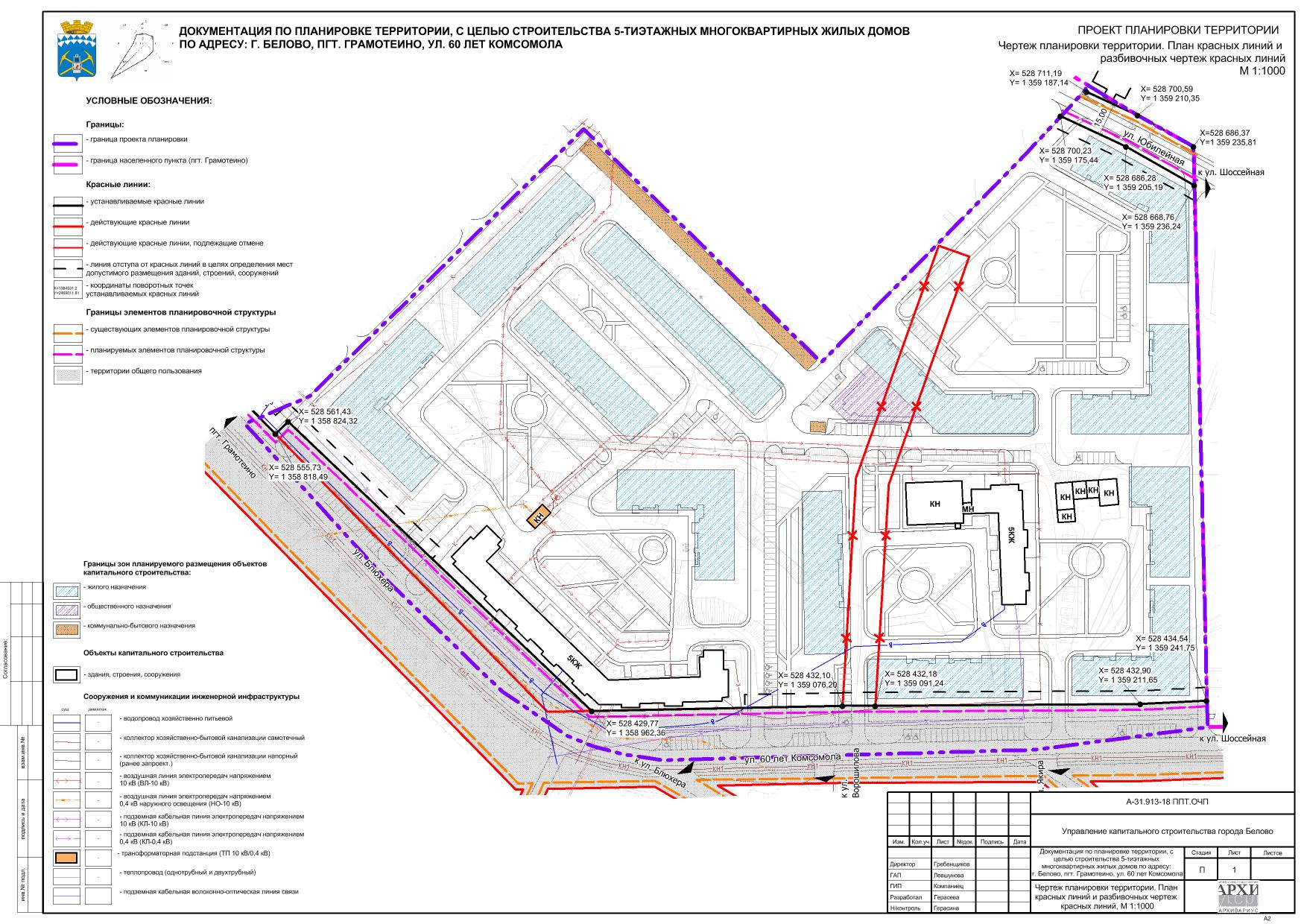 Основные технико–экономические показатели№НаименованиеШифрМасштабПроект планировки территорииПроект планировки территорииПроект планировки территорииОсновная часть проектаОсновная часть проектаОсновная часть проектаЧертеж планировки территории. План красных линий и разбивочный чертеж красных линий А-31.913-18 ППТ.ОЧП-11:1 000Текстовая частьПоложение о характеристиках планируемого развития территории, о характеристиках объектов капитального строительстваТом I А-31.913-18 ППТ.ППоложения об очередности планируемого развития территорииТом I А-31.913-18 ППТ.ПМатериалы по обоснованию проектаМатериалы по обоснованию проектаМатериалы по обоснованию проектаКарта (фрагмент карты) планировочной структуры территории городского округа с отображением границ элементов планировочной структуры А-31.913-18 ППТ.МОП-11:10 000Схема организации движения транспорта (включая транспорт общего пользования) и пешеходов, схема организации улично-дорожной сети А-31.913-18 ППТ.МОП-21:1 000Схема границ территорий объектов культурного наследия. Схема границ зон с особыми условиями использования территории А-31.913-18 ППТ.МОП-31:1 000Схема, отображающая местоположение существующих объектов капитального строительства А-31.913-18 ППТ.МОП-41:1 000Вариант планировочного решения застройки территории А-31.913-18 ППТ.МОП-51:1 000Схема вертикальной планировки, инженерной подготовки территории и инженерной защиты территории А-31.913-18 ППТ.МОП-61:1 000Иные материалы для обоснования положений о планировке территории:Схема инженерного обеспечения территории А-31.913-18 ППТ.МОП-71:1 000Поперечные профилиА-31.913-18 ППТ.МОП-81:200Схема мероприятий по предупреждению чрезвычайных ситуаций и мероприятий гражданской обороныА-31.913-18 ППТ.МОП-91:1 000Предложение по изменению территориальных зонА-31.913-18 ППТ.МОП-101:10 000Текстовая частьТом II А-31.913-18 ППТ.ТЧРезультаты инженерных изысканийТом III А-31.913-18 РИЗПроект межевания территорииПроект межевания территорииПроект межевания территорииОсновная часть проектаОсновная часть проектаОсновная часть проектаТекстовая частьТом IVА-31.913-18 ПМТ.ТЧЧертеж межевания территорииА-31.913-18 ПМТ.ОЧП-11:1 000Материалы по обоснованию проектаМатериалы по обоснованию проектаМатериалы по обоснованию проектаЧертеж по обоснованию межевания территорииА-31.913-18 ПМТ.МОП-11:1 000Директор, главный архитектор ООО «Архивариус», канд. арх., доц., член САР РФК.Н. ГребенщиковРуководитель архитектурно-планировочной мастерской №1, ГАПЕ.С. ЛевшуноваРуководитель архитектурно-планировочной мастерской №2, ГАПА.С. КомпаниецАрхитекторыД.С. ГерасеваД.Р. КаримоваА.С. МунасоваД.Г. БоровскаяД.А. АрефьевИнженеры-проектировщикиВ.В. ГерасинаВ.Г. ГавриловаИнженеры-градостроителиП.В. ГинтерА.И. КрасноперовЮ.В. КузьминаА.О. ЯкубоваГ.А. ЧистоступовА.С. ВолковаКадастровые инженерыА.А. ЛобановаР.М. МухатметгалинИнженеры технического отделаТ.Ю. ДанилейкоОбъекты, до которых исчисляется разрывРасстояние, мРасстояние, мОбъекты, до которых исчисляется разрывОткрытые автостоянки и паркинги вместимостью, машино-местОткрытые автостоянки и паркинги вместимостью, машино-местОбъекты, до которых исчисляется разрыв10 и менее11-50Фасады жилых домов и торцы с окнами1015Торцы жилых домов без окон1010№ по эксп.НаименованиеЭтажностьКол-во квартирКол-во секций (зданий)Пл.застройки, м2Общая пл., м2Общая пл.квартир, м2НаселениеМощностьСтр.объем, тыс.м3Сохраняемые здания и сооруженияСохраняемые здания и сооруженияСохраняемые здания и сооруженияСохраняемые здания и сооруженияСохраняемые здания и сооруженияСохраняемые здания и сооруженияСохраняемые здания и сооруженияСохраняемые здания и сооруженияСохраняемые здания и сооруженияСохраняемые здания и сооруженияСохраняемые здания и сооруженияЖилые зданияЖилые зданияЖилые зданияЖилые зданияЖилые зданияЖилые зданияЖилые зданияЖилые зданияЖилые зданияЖилые зданияЖилые здания1Среднеэтажный жилой дом538376938452691108-11,22Среднеэтажный жилой дом510172021101057073,5283-29,3Итого:5139102790139509764,5391-40,5Общественные зданияОбщественные зданияОбщественные зданияОбщественные зданияОбщественные зданияОбщественные зданияОбщественные зданияОбщественные зданияОбщественные зданияОбщественные зданияОбщественные здания3Объект торговли1-1489489--495 м2 торг.пл.2,7Сооружения транспортной инфраструктурыСооружения транспортной инфраструктурыСооружения транспортной инфраструктурыСооружения транспортной инфраструктурыСооружения транспортной инфраструктурыСооружения транспортной инфраструктурыСооружения транспортной инфраструктурыСооружения транспортной инфраструктурыСооружения транспортной инфраструктурыСооружения транспортной инфраструктурыСооружения транспортной инфраструктуры4Индивидуальные гаражи1-7315315---0,945Сооружения инженерной инфраструктурыСооружения инженерной инфраструктурыСооружения инженерной инфраструктурыСооружения инженерной инфраструктурыСооружения инженерной инфраструктурыСооружения инженерной инфраструктурыСооружения инженерной инфраструктурыСооружения инженерной инфраструктурыСооружения инженерной инфраструктурыСооружения инженерной инфраструктурыСооружения инженерной инфраструктуры5Трансформаторная подстанция (ТП №505)--11010--2х400 кВА-Проектируемые здания и сооруженияПроектируемые здания и сооруженияПроектируемые здания и сооруженияПроектируемые здания и сооруженияПроектируемые здания и сооруженияПроектируемые здания и сооруженияПроектируемые здания и сооруженияПроектируемые здания и сооруженияПроектируемые здания и сооруженияПроектируемые здания и сооруженияПроектируемые здания и сооруженияЖилые зданияЖилые зданияЖилые зданияЖилые зданияЖилые зданияЖилые зданияЖилые зданияЖилые зданияЖилые зданияЖилые зданияЖилые здания6Среднеэтажный жилой дом5503100050003250130-14,57Среднеэтажный жилой дом540280040002600104-11,68Среднеэтажный жилой дом540280040002600104-11,69Среднеэтажный жилой дом5603120060003900156-17,410Среднеэтажный жилой дом545390045002925117-13,0511Среднеэтажный жилой дом540280040002600104-11,612Среднеэтажный жилой дом540280040002600104-11,613Среднеэтажный жилой дом545390045002925117-13,0514Среднеэтажный жилой дом53026003000195078-8,715Среднеэтажный жилой дом5503100050003250130-14,516Среднеэтажный жилой дом545390045002925117-13,117Среднеэтажный жилой дом545390045002925117-13,1Итого:5530311160054000344501378-168,2Общественные зданияОбщественные зданияОбщественные зданияОбщественные зданияОбщественные зданияОбщественные зданияОбщественные зданияОбщественные зданияОбщественные зданияОбщественные зданияОбщественные здания18Встроено-пристроенные помещения, в том числе:1--5001000---4Спортивный зал-------106 м2-Клуб-------53 места-Предприятие общественного питания-------70 мест-Предприятие бытового обслуживания-------16 мест-Сооружения транспортной инфраструктурыСооружения транспортной инфраструктурыСооружения транспортной инфраструктурыСооружения транспортной инфраструктурыСооружения транспортной инфраструктурыСооружения транспортной инфраструктурыСооружения транспортной инфраструктурыСооружения транспортной инфраструктурыСооружения транспортной инфраструктурыСооружения транспортной инфраструктурыСооружения транспортной инфраструктуры19Индивидуальные гаражи1-32939939---4Сооружения инженерной инфраструктурыСооружения инженерной инфраструктурыСооружения инженерной инфраструктурыСооружения инженерной инфраструктурыСооружения инженерной инфраструктурыСооружения инженерной инфраструктурыСооружения инженерной инфраструктурыСооружения инженерной инфраструктурыСооружения инженерной инфраструктурыСооружения инженерной инфраструктурыСооружения инженерной инфраструктуры20Трансформаторная подстанция (ТП 10/0,4)--11010--2х630 кВА-№ п/пПоказателиЕдиница измеренияСовременное состояние на 2018 г.Расчетный срок1ТерриторияТерриторияТерриторияТерритория1.1Территория - всегога9,009,001.1.2Жилых зон, в т.ч.:7,837,951.1.2- среднеэтажные жилые дома0,281,441.1.2- общественные здания0,050,101.1.2- объекты инженерно-технического назначения0,0010,0021.1.2- благоустройство территории жилого района (обустройство площадок и зон отдыха)0,00,681.1.2- проезды, тротуары, стоянки1,283,451.1.2- озеленение 6,2192,2781.1.3Зон иного назначения, в т.ч.:1,171,051.1.3проезды, тротуары0,580,461.1.3озеленение (растительность травяная луговая)0,590,591.2Коэффициент застройки (зоны Ж3)%80201.3Коэффициент плотности застройки (зоны Ж3)%297601.4Из общей территории:1.4земли федеральной собственностига0,00,01.4земли субъектов Российской Федерации-"-0,00,01.4земли муниципальной собственности-"-9,09,01.4земли частной собственности-"-0,00,02НаселениеНаселениеНаселениеНаселение2.1Численность населениячел.39117692.2Плотность населениячел./га11852503Жилищный фондЖилищный фондЖилищный фондЖилищный фонд3.1Общая площадь жилых домов, в том числе:тыс. м2 общей площади квартир9,7644,22- многоквартирные жилые дома-"-9,7644,223.2Плотность застройким2/га2958962543.3Средняя этажность застройкиэтаж553.4Существующий сохраняемый жилищный фондтыс. м2 общей площади квартир9,769,763.5Убыль жилищного фонда, всеготыс. м2 общей площади квартир0,00,03.5в том числе:3.5- государственной и муниципальной собственности-"-0,00,03.5- частной собственности-"-0,00,03.6Из общего объема убыли жилищного фонда убыль:тыс. м2 общей площади квартир0,00,03.6- по техническому состоянию-"-0,00,03.6- по реконструкции-"-0,00,0- по другим причинам (организация санитарно-защитных зон)0,00,03.7Новое жилищное строительство, в т.ч.-"-0,034,463.7- индивидуальные жилые дома-"-0,034,464Объекты социальной инфраструктурыОбъекты социальной инфраструктурыОбъекты социальной инфраструктурыОбъекты социальной инфраструктуры4.1Объект торговли (магазин)кв.м. торг.пл-ди495,0495,04.2Встроено-пристроенные помещения, в том числе:0,0Спортивный залкв.м. общ.пл-ди-106Клубместо-53Предприятие общественного питанияместо-70Предприятие бытового обслуживанияместо-165Транспортная инфраструктураТранспортная инфраструктураТранспортная инфраструктураТранспортная инфраструктура5.1Протяженность улично-дорожной сети, в т.ч.км2,933,245.1.1Магистральные улицы районного значения-"-0,700,705.1.2Улицы и дороги местного значения-"-2,232,545.1.2.1Улицы в жилой застройке-"-0,00,05.1.2.2Проезды (внутриквартальные)-"-2,232,545.2Протяженность линий общественного пассажирского транспорта, в том числе:-"-0,700,705.2.1- трамвай- троллейбус- автобус-"-0,00,00,700,00,00,705.3Гаражи и стоянки для хранения легковых автомобилей-"-7396Инженерное оборудование и благоустройство территорииИнженерное оборудование и благоустройство территорииИнженерное оборудование и благоустройство территорииИнженерное оборудование и благоустройство территории6.1Водопотреблением3/сут98,5464,856.2Водоотведение-"-98,5464,856.3ЭлектропотреблениекВт294,61087,36.4Расход газам3/час0,00,06.5ТеплоснабжениеГкал/час0,5712,6346.6Количество твердых бытовых отходовм3/год586,52653,56.7Потребность в иных видах инженерного оборудования:Количество поверхностного стокам3/сут349,6349,67Охрана окружающей средыОхрана окружающей средыОхрана окружающей средыОхрана окружающей среды7.1Озеленение охранных и санитарно-защитных зонга0,00,07.2Уровень загрязнения атмосферного воздухат/годнет данных197.3Уровень шумового воздействиядБАнет данных45-557.4Территории, требующие проведения специальных мероприятий по охране окружающей средыганет данных0,0